   Communications and Promotion (c/p) Internship Opportunities 

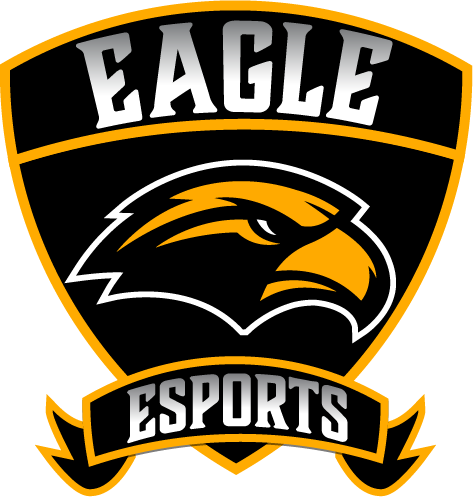 USM ESports invites students to apply for unpaid internships with the program to help develop their skill sets in a number of functional areas related to the esports industry and programmatic development. The responsibility outline for the c/p internship opportunities are as follows: Internship ResponsibilitiesWork alongside the Graduate Assistant of Marketing and Communications to perform daily tasksScheduling, posting social media postsGathering information for newslettersDeveloping content ideas for livestream broadcastingDevelop graphic overlays, player cards, and other graphic centric material for usage in presentations, social media, live broadcasts and any medium as needed.Connect with team coaches for highlights, pictures, and information that should be broadcasted to the public.When the production studio goes “live”; assist as capable with productionExpectations Five to ten hours a week 